ATIVIDADE DE INGLÊS - 2º ANO16/08 A 20/08.CATANDUVAS, AUGUST 16TH 2021TODAY IS MONDAY THIS IS MY FAMILY – ESTA É MINHA FAMÍLIAOUÇA O ÁUDIO DIÁLOGO E PRATIQUE A PRONÚNCIA.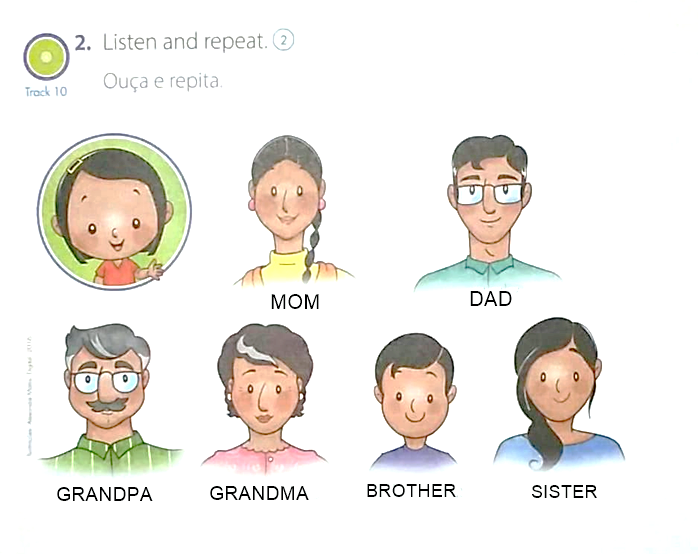 ENCONTRE NO CAÇA - PALAVRAS 6 MEMBROS FAMÍLIA.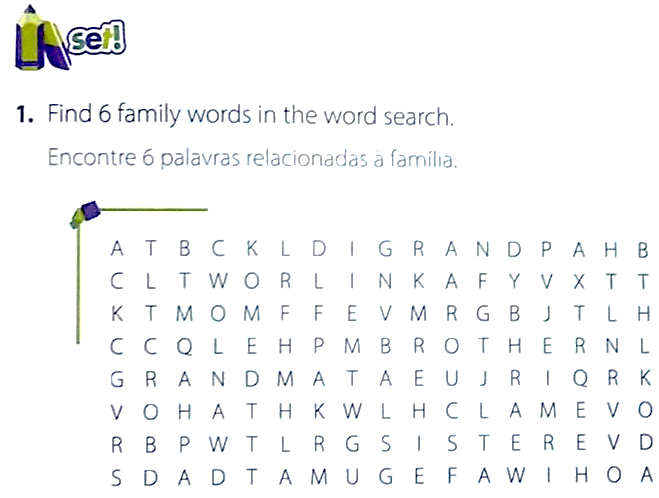 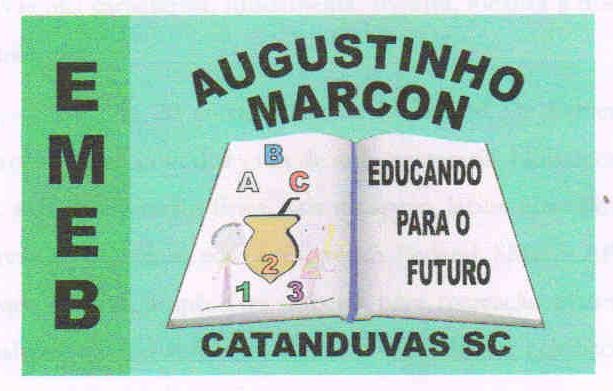 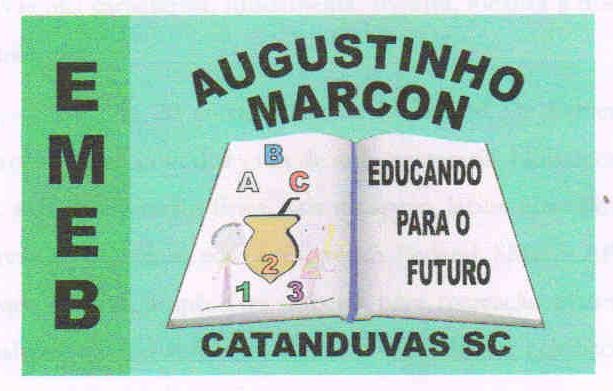 Escola Municipal de Educação Básica Augustinho Marcon. Catanduvas, agosto de 2021.Diretora: Tatiana Bittencourt Menegat.Assessora Técnica Pedagógica: Maristela Apª. Borella Baraúna. Assessora Técnica Administrativa: Margarete Petter Dutra.Professora: Jaqueline Demartini. Aluno:........................................................Disciplina: Inglês